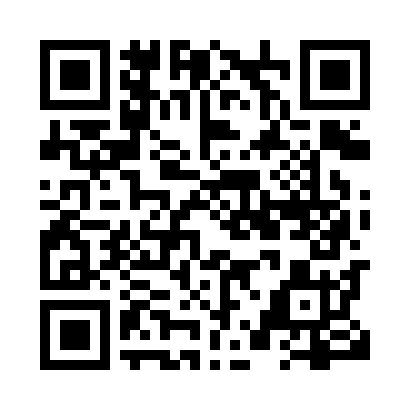 Prayer times for Tilting, Newfoundland and Labrador, CanadaWed 1 May 2024 - Fri 31 May 2024High Latitude Method: Angle Based RulePrayer Calculation Method: Islamic Society of North AmericaAsar Calculation Method: HanafiPrayer times provided by https://www.salahtimes.comDateDayFajrSunriseDhuhrAsrMaghribIsha1Wed3:545:431:036:098:2510:142Thu3:515:411:036:108:2710:173Fri3:495:391:036:118:2810:194Sat3:465:371:036:128:3010:225Sun3:435:361:036:128:3110:246Mon3:415:341:036:138:3210:267Tue3:385:331:036:148:3410:298Wed3:365:311:036:158:3510:319Thu3:335:291:036:168:3710:3410Fri3:315:281:036:178:3810:3611Sat3:285:261:036:188:4010:3812Sun3:265:251:036:198:4110:4113Mon3:235:241:036:198:4310:4314Tue3:215:221:036:208:4410:4615Wed3:185:211:036:218:4510:4816Thu3:165:191:036:228:4710:5117Fri3:145:181:036:238:4810:5318Sat3:115:171:036:238:4910:5619Sun3:095:161:036:248:5110:5720Mon3:095:141:036:258:5210:5821Tue3:085:131:036:268:5310:5822Wed3:085:121:036:278:5510:5923Thu3:075:111:036:278:5611:0024Fri3:075:101:036:288:5711:0025Sat3:065:091:036:298:5811:0126Sun3:065:081:036:298:5911:0227Mon3:065:071:046:309:0111:0228Tue3:055:061:046:319:0211:0329Wed3:055:051:046:319:0311:0330Thu3:045:051:046:329:0411:0431Fri3:045:041:046:339:0511:05